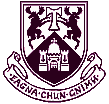 Proposal for PhD Students Erasmus+ 2014-2020 International Credit Mobility Section 1: Applicant DetailsSection 1: Applicant DetailsTitle:First Name/ Last NameEmail:Telephone:Department:Supervisor:Thesis Title: Additional supportDo you require additional support for a disability? YES/NO (Please delete as appropriate)Section 2: Mobility InformationSection 2: Mobility InformationHost University:Department:Country:Language of Activity:Proposed dates of activity excluding travel daysStart Date:End Date:Total number of days including travelSection 3: Mobility Objectives, Outline, Outcomes and Impact Section 3: Mobility Objectives, Outline, Outcomes and Impact Please outline the overall objectives of the mobility activity (relevance to your research/subject area)What is the added value of the mobility for your studies e.g. how does it compliment your research or allow access to new relevant information etc. Please provide a provisional outline of the activities the mobility will involve, i.e. what you intend to do/meet/research etc. at the partner university What are the expected 	outcomes and 	impact of for your studies:Outcomes:Impact:How will you disseminate your participation in the activity and how will you ensure the sustainability of the outcomes of the activity? Dissemination:Sustainability:How will your mobility activity be recognised as part of your PhD studies contributing to your final award from your home university?